PANEVĖŽIO RAJONO UPYTĖS ANTANO BELAZARO PAGRINDINĖS MOKYKLOS DIREKTORIUSĮSAKYMASDĖL MOKINIO ELGESIO TAISYKLIŲ TVIRTINIMO2018 m. gruodžio 28 d. Nr. V-158UpytėVadovaudamasi Lietuvos Respublikos Švietimo įstatymu, Vaiko teisių apsaugos pagrindų įstatymu, kitais Lietuvos Respublikos įstatymais, Upytės Antano Belazaro pagrindinės mokyklos nuostatais T v i r t i n u  mokinio elgesio taisykles, pridedama. Direktorė			 			Jurgita Zalatorienė PATVIRTINTAUpytės Antano Belazaro pagrindinės mokyklos direktoriaus2018 m. gruodžio 19 d. įsakymu Nr. V-158MOKINIO ELGESIO TAISYKLĖS I. BENDROSIOS NUOSTATOS1. Upytės Antano Belazaro pagrindinė mokykla ugdo mokinių vertybines nuostatas, leidžiančias tapti doru, atsakingu ir patriotišku žmogumi, gebančiu sėkmingai gyventi ir kurti nuolat kintančiame pasaulyje.2. Upytės Antano Belazaro pagrindinės mokyklos mokinių elgesio taisyklės (toliau – Taisyklės) reglamentuoja mokinių darbą ir tvarką mokykloje. 3. Mokinių taisyklės grindžiamos Lietuvos Respublikos švietimo įstatymu, Vaiko teisių konvencija, Švietimo ir mokslo ministerijos norminiais aktais.II. MOKINIŲ ELGESIO TAISYKLĖS4. Mokinys turi teisę:4.1. nemokamai naudotis mokyklos biblioteka, vadovėliais ir kitomis priemonėmis, įranga ugdymosi tikslais;4.2. gauti:4.2.1. socialinę, psichologinę, specialiąją, specialiąją pedagoginę pagalbą;4.2.2. pirmąją medicininę pagalbą;4.2.3. informaciją apie mokyklą, jos vykdomas švietimo programas, ugdymo(si) formas;4.2.4. vienodas galimybes ir lygias ugdymo sąlygas;4.2.5. nešališką ugdymosi pasiekimų vertinimą;4.3. pasirinkti:4.3.1. sulaukęs 14 metų dorinio ugdymo (tikybos arba etikos) programą;4.3.2. neformaliojo švietimo užsiėmimus;4.4. dalyvauti:4.4.1. mokyklos savivaldoje; 4.4.2. svarstant  ugdymo proceso organizavimo klausimus;4.5. teikti siūlymus dėl ugdymo proceso ir popamokinės veiklos tobulinimo.4.6. burtis į visuomenines organizacijas, dalyvauti visuomenės gyvenime, taikiuose susirinkimuose, kurių veikla neprieštarauja Lietuvos įstatymams ir skatina pilietinę brandą, lavina kūrybinius gebėjimus.5. Mokinio pareigos:5.1. mokytis pagal privalomojo švietimo programas iki 16 metų;5.2. laikytis mokymo sutarties sąlygų, šių taisyklių ir kitų tvarką reglamentuojančių dokumentų, su kuriais mokiniai supažindinami pasirašytinai, reikalavimų;5.3. pamokos metu laikytis mokytojo nustatytos darbo pamokoje tvarkos (atlikti visas mokytojo skiriamas klasės ir namų užduotis, netrukdyti dirbti kitiems mokiniams, neužsiimti pašaline, nesusijusia su ugdymo procesu veikla);5.4. nevėluoti ir nepraleisti pamokų be pateisinamos priežasties – laikytis pamokų lankomumo gerinimo tvarkos aprašo nuostatų5.5. stropiai mokytis, turėti visas mokymuisi būtinas priemones (knygas, sąsiuvinius, rašymo priemones, pratybų sąsiuvinius, atlasus, sportinę aprangą ir kt.).5.6. gerbti mokyklą, mokytojus, mokinius, kitus bendruomenės narius ir nepažeisti jų teisių;5.7. rūpintis savo ir kitų bendruomenės narių saugumu: nedelsiant kreiptis pagalbos į suaugusiuosius dėl gresiančio pavojaus, fizinio ir psichologinio smurto, pastebėtų įtartinų asmenų;5.8. rengtis švariai ir tvarkingai, laikytis asmens higienos reikalavimų ir bendrųjų etikos taisyklių;5.9. palaikyti švarą ir tvarką klasėje, mokykloje ir jos teritorijoje;5.10. atsakingai elgtis virtualioje erdvėje, gerbti savo ir kitų privatumą ir teises;5.11. pertraukų ir pamokų metu netrukdyti kitų poilsio, nebėgioti, netriukšmauti, nešiukšlinti, nesispjaudyti, nesimušti, nevartoti necenzūrinių žodžių, elgtis mandagiai su mokytojais, mokiniais ir visais žmonėmis mokyklos teritorijoje ir už jos ribų. Atsinešus mobilųjį telefoną (arba kitus su ugdymu nesusijusius asmeninius daiktus) už jų saugumą atsakingi patys mokiniai;5.12. tausoti ir saugoti asmeninį, kitų mokinių ir mokyklos turtą: inventorių, patalpas, baldus, vadovėlius ir kitas ugdymo priemones. Padarytą žalą įstatymų nustatyta tvarka privalo atlyginti mokinys ir jo tėvai (globėjai);5.13. kiekvienais metais pasitikrinti sveikatą ir pažymėjimą pristatyti klasės vadovui; 5.14. išvykstant iš mokyklos grąžinti mokyklai mokinio pažymėjimą, ugdymo priemones, iš mokyklos bibliotekos paimtas knygas;5.15 nedelsiant informuoti mokyklos darbuotojus apie mokykloje ar jos teritorijoje vykstančias muštynes, patyčias, kitas pavojingas veikas;5.16. mokykloje ir renginių už mokyklos ribų metu laikytis saugaus ir kultūringo elgesio reikalavimų;5.17. gerbti lietuvių kalbą ir kultūrą, būti tolerantiškiems kitų šalių kalboms ir kultūroms.6. Mokiniui draudžiama:6.1. išeiti iš mokyklos teritorijos be mokytojo leidimo;6.2. įsinešti į mokyklą šaunamuosius ginklus, peilius, dujų balionėlius, petardas, narkotines ir psichotropines medžiagas ar kitus kenksmingus ir sveikatai pavojingus daiktus;6.3. mokykloje ir jos teritorijoje turėti ir vartoti alkoholį, narkotines ir psichotropines medžiagas, turėti ir rūkyti tabako ir elektronines cigaretes, žaisti azartinius žaidimus (kortomis ir kt.), ateiti į mokyklą ir mokyklos teritoriją apsvaigus nuo alkoholio, narkotinių ir psichotropinių medžiagų;6.4. pamokų metu naudotis mobiliuoju telefonu ir kitomis priemonėmis, nesusijusiomis su ugdymo procesu ir trukdančiomis darbui pamokoje. Jeigu mokinys piktybiškai pažeidžia šią taisyklę, mokytojas daiktą konfiskuoja ir gražina tik mokinio tėvams (globėjams, rūpintojams);6.5. be mokytojo leidimo naudotis mobiliaisiais telefonais, diktofonais, filmavimo ir kitomis priemonėmis, kuriomis galima pažeisti kito asmens teises, garbę ir orumą.III. MOKINIŲ SKATINIMAS7. Už akademinius pasiekimus, aktyvų dalyvavimą visuomeninėje veikloje, renginių organizavimą ir kitus įvairius nuopelnus mokiniai skatinami:7.1. žodžiu (pagyrimas); 7.2. raštu (padėkos raštas);7.3. įrašu elektroniniame dienyne;7.4. galimybe dalyvauti išvykoje;7.5. įteikiant atminimo dovaną.IV. MOKINIŲ ATSAKOMYBĖ8. Mokiniui, nevykdančiam savo pareigų, nesilaikančiam priėmimo į mokyklą sutarties, vengiančiam lankyti pamokas, mokyklą ar nelankančiam mokyklos, individualiai (priklausomai nuo situacijos) taikomos šios nuobaudos:8.1. mokytojo, klasės vadovo žodinė pastaba ar pastaba elektroniniame dienyne;8.2. netinkamam elgesiui kartojantis, mokytojas, klasės vadovas rašo tarnybinį pranešimą mokyklos direktoriui;8.3. mokinio svarstymas Vaiko gerovės komisijoje;8.4. direktoriaus įsakymu skiriama nuobauda;8.5. siūlymas vienašališkai nutraukti mokymosi sutartį (jei mokiniui yra daugiau nei 16 metų);8.6. mokinys Lietuvos Respublikos vaiko minimalios ir vidutinės priežiūros įstatymo nustatytais pagrindais ir tvarka gali būti perkeltas į kitą mokyklą arba jam gali būti skirta kita minimalios ar vidutinės priežiūros priemonė;8.7. neatidėliotinu atveju, kai mokinio elgesys daro žalą ar kelia realų pavojų jo paties ir (ar) kitų asmenų gyvybei, sveikatai, saugumui ar turtui, mokyklos darbuotojas turi taikyti šias poveikio priemones ar imtis šių veiksmų:8.7.1. iškviesti mokyklos vadovą ar jo įgaliotą atstovą;8.7.2. organizuoti mokinio daiktų patikrinimą;8.7.3. panaudoti pagrįstus fizinius veiksmus.8.8. Mokiniui (įstatymų numatytais atvejais jo tėvams (globėjams), nuolat ir sistemingai nevykdančiam savo pareigų, nesilaikančiam priėmimo į mokyklą sutarties, vengiančiam lankyti mokyklą, taikoma administracinė atsakomybė ir pateikiama informacija savivaldos ar teisėsaugos institucijoms.8.9. Mokiniui gavus drausminę nuobaudą, informuojami jo tėvai.V. BAIGIAMOSIOS NUOSTATOS9. Priimtą į mokyklą mokinį su šiomis Taisyklėmis pasirašytinai supažindina klasės vadovas per 5 darbo dienas.10. Klasių vadovai, dalykų mokytojai mokinius pasirašytinai supažindina su saugaus elgesio, tvarkos ir darbo taisyklėmis mokomųjų dalykų kabinetuose, sporto salėje ar išvykose.11. Mokinių supažindinimas su Taisyklėmis fiksuojamas mokytojo dienyno skyriuje „Saugaus elgesio ir kiti instruktažai“.12. Mokytojai pakartotinai supažindina mokinius su šiomis Taisyklėmis, jei pastebi, kad mokiniai aplaidžiai laikosi jose reglamentuotų elgesio normų.________________________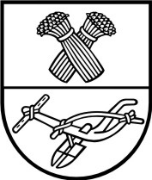 